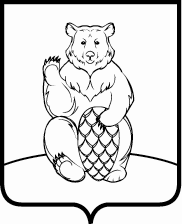 СОВЕТ ДЕПУТАТОВПОСЕЛЕНИЯ МИХАЙЛОВО-ЯРЦЕВСКОЕ В ГОРОДЕ МОСКВЕР Е Ш Е Н И Е26 сентября 2019г.                                                                                                   №9/1О согласовании передачи движимого имущества, используемого для теплоснабжения и горячего водоснабжения из собственности поселения Михайлово-Ярцевское в городе Москве, в собственность города Москвы В соответствии с положениями Бюджетного кодекса Российской Федерации, Закона города Москвы от 06 ноября 2002г. №56 «Об организации местного самоуправления в городе Москве», Постановления Правительства Российской Федерации от 13 июня 2006г. №374 «О перечнях документов, необходимых для принятия решения о передаче имущества из федеральной собственности в собственность субъекта Российской Федерации или муниципальную собственность, из собственности субъекта Российской Федерации в федеральную собственность или муниципальную собственность, из муниципальной собственности в федеральную собственность или в собственность субъекта Российской Федерации, руководствуясь Уставом поселения Михайлово-Ярцевское, Совет депутатов поселения Михайлово-ЯрцевскоеРЕШИЛ:1. Признать утратившим силу решение Совета депутатов поселения Михайлово-Ярцевское в городе Москве от 27 сентября 2012г. №11/13 «О передаче муниципального имущества используемого для теплоснабжения и горячего водоснабжения населения из собственности поселения Михайлово-Ярцевское в собственность города Москвы». 2. Согласовать передачу движимого имущества, используемого для теплоснабжения и горячего водоснабжения, из собственности поселения Михайлово-Ярцевское в городе Москве в собственность города Москвы согласно приложению к настоящему решению.3. Настоящее решение вступает в силу со дня его официального опубликования.4. Опубликовать настоящее решение в бюллетене «Московский муниципальный вестник» и разместить на официальном сайте администрации поселения Михайлово-Ярцевское в информационно-телекоммуникационной сети «Интернет».5. Контроль за исполнением настоящего решения возложить на Главу поселения Михайлово-Ярцевское Г.К. Загорского. Глава поселения                                            Г.К. ЗагорскийПЕРЕЧЕНЬобъектов движимого имущества, предлагаемого к передаче из муниципальной собственности поселения Михайлово-Ярцевское в собственность субъекта Российской Федерации города Москвы№п/пПолное наименование организацииАдрес места нахождения организации, ИНН организацииНаименование имуществаАдрес места нахождения имуществаИндивидуализирующие характеристики имущества №п/пПолное наименование организацииАдрес места нахождения организации, ИНН организацииНаименование имуществаАдрес места нахождения имуществаИндивидуализирующие характеристики имущества 1Администрация поселения Михайлово-Ярцевское в городе Москве108833, Москва, поселение Михайлово-Ярцевское, пос. Шишкин Лес, стр.41 ИНН 5074032038Бак 8 куб.мг. Москва поселение Михайлово-Ярцевское пос. Шишкин Лес8 куб.м., 1974 год ввода в эксплуатацию2Администрация поселения Михайлово-Ярцевское в городе Москве108833, Москва, поселение Михайлово-Ярцевское, пос. Шишкин Лес, стр.41 ИНН 5074032038Бак солевойг. Москва поселение Михайлово-Ярцевское пос. Шишкин ЛесАккумулирует солевой раствор, 1993 год ввода в эксплуатацию3Администрация поселения Михайлово-Ярцевское в городе Москве108833, Москва, поселение Михайлово-Ярцевское, пос. Шишкин Лес, стр.41 ИНН 5074032038Емкость 100 куб.м.г. Москва поселение Михайлово-Ярцевское пос. Шишкин Лес100 м3 ПМ-25 для горячей воды (котельная), 1980 год ввода в эксплуатацию4Администрация поселения Михайлово-Ярцевское в городе Москве108833, Москва, поселение Михайлово-Ярцевское, пос. Шишкин Лес, стр.41 ИНН 5074032038Емкость 75 куб.мг. Москва поселение Михайлово-Ярцевское пос. Шишкин Лес75 куб.м  для горячей воды (котельная), 1980 год ввода в эксплуатацию5Администрация поселения Михайлово-Ярцевское в городе Москве108833, Москва, поселение Михайлово-Ярцевское, пос. Шишкин Лес, стр.41 ИНН 5074032038Контур 1 котлаг. Москва поселение Михайлово-Ярцевское пос. Шишкин Лесавтоматика котла (котельная), 1985 год ввода в эксплуатацию6Администрация поселения Михайлово-Ярцевское в городе Москве108833, Москва, поселение Михайлово-Ярцевское, пос. Шишкин Лес, стр.41 ИНН 5074032038Контур 2 и 3 котлаг. Москва поселение Михайлово-Ярцевское пос. Шишкин Лесавтоматика котла (котельная), 1987 год ввода в эксплуатацию7Администрация поселения Михайлово-Ярцевское в городе Москве108833, Москва, поселение Михайлово-Ярцевское, пос. Шишкин Лес, стр.41 ИНН 5074032038Контур 2 и 3 котлаг. Москва поселение Михайлово-Ярцевское пос. Шишкин Лесавтоматика котла (котельная), 1987 год ввода в эксплуатацию8Администрация поселения Михайлово-Ярцевское в городе Москве108833, Москва, поселение Михайлово-Ярцевское, пос. Шишкин Лес, стр.41 ИНН 5074032038Котел ДКВР 6-15 6,5-13г. Москва поселение Михайлово-Ярцевское пос. Шишкин ЛесДКВР 6-15 6,5-13 (котельная), 1964 год ввода в эксплуатацию9Администрация поселения Михайлово-Ярцевское в городе Москве108833, Москва, поселение Михайлово-Ярцевское, пос. Шишкин Лес, стр.41 ИНН 5074032038Котел ДКВР 6-15 6,5-13г. Москва поселение Михайлово-Ярцевское пос. Шишкин ЛесДКВР 6-15 6,5-13 (котельная), 1964 год ввода в эксплуатацию10Администрация поселения Михайлово-Ярцевское в городе Москве108833, Москва, поселение Михайлово-Ярцевское, пос. Шишкин Лес, стр.41 ИНН 5074032038Котел ДКВР 6-15 6,5-13г. Москва поселение Михайлово-Ярцевское пос. Шишкин ЛесДКВР 6-15 6,5-13 (котельная), 1964 год ввода в эксплуатацию 11Администрация поселения Михайлово-Ярцевское в городе Москве108833, Москва, поселение Михайлово-Ярцевское, пос. Шишкин Лес, стр.41 ИНН 5074032038Котел ЗИО-60г. Москва поселение Михайлово-Ярцевское пос.СекериноЗИО-60, 1999 год ввода в эксплуатацию12Администрация поселения Михайлово-Ярцевское в городе Москве108833, Москва, поселение Михайлово-Ярцевское, пос. Шишкин Лес, стр.41 ИНН 5074032038Котел ЗИО-60г. Москва поселение Михайлово-Ярцевское пос.СекериноЗИО-60, 1999 год ввода в эксплуатацию13Администрация поселения Михайлово-Ярцевское в городе Москве108833, Москва, поселение Михайлово-Ярцевское, пос. Шишкин Лес, стр.41 ИНН 5074032038Котел ЗИО-60г. Москва поселение Михайлово-Ярцевское пос.СекериноЗИО-60, 1999 год ввода в эксплуатацию14Администрация поселения Михайлово-Ярцевское в городе Москве108833, Москва, поселение Михайлово-Ярцевское, пос. Шишкин Лес, стр.41 ИНН 5074032038Насос lаwaraг. Москва поселение Михайлово-Ярцевское пос. Шишкин Лес6 КВт п.Шишкин Лес, у д.21 станция повышенного давления, 2011 год ввода в эксплуатацию 15Администрация поселения Михайлово-Ярцевское в городе Москве108833, Москва, поселение Михайлово-Ярцевское, пос. Шишкин Лес, стр.41 ИНН 5074032038Насос lаwaraг. Москва поселение Михайлово-Ярцевское пос. Шишкин Лес6 КВт п.Шишкин Лес, у д.21 станция повышенного .давления, 2011 год ввода в эксплуатацию16Администрация поселения Михайлово-Ярцевское в городе Москве108833, Москва, поселение Михайлово-Ярцевское, пос. Шишкин Лес, стр.41 ИНН 5074032038Насос lаwaraг. Москва поселение Михайлово-Ярцевское пос. Шишкин Лес15 КВт п.Шишкин Лес, у д.21 станция повышенного давления, 2011 год ввода в эксплуатацию17Администрация поселения Михайлово-Ярцевское в городе Москве108833, Москва, поселение Михайлово-Ярцевское, пос. Шишкин Лес, стр.41 ИНН 5074032038Насос lаwaraг. Москва поселение Михайлово-Ярцевское пос. Шишкин Лес6 КВт п.Шишкин Лес, у д.21 станция повышенного давления, 2011 год ввода в эксплуатацию18Администрация поселения Михайлово-Ярцевское в городе Москве108833, Москва, поселение Михайлово-Ярцевское, пос. Шишкин Лес, стр.41 ИНН 5074032038Насос lаwaraг. Москва поселение Михайлово-Ярцевское пос. Шишкин Лес15 КВт п.Шишкин Лес, у д.21 станция повышенного давления, 2011 год ввода в эксплуатацию19Администрация поселения Михайлово-Ярцевское в городе Москве108833, Москва, поселение Михайлово-Ярцевское, пос. Шишкин Лес, стр.41 ИНН 5074032038Насос подпиточный г. Москва поселение Михайлово-Ярцевское пос. Шишкин ЛесКМ 80-50-200, 2012 год ввода в эксплуатацию20Администрация поселения Михайлово-Ярцевское в городе Москве108833, Москва, поселение Михайлово-Ярцевское, пос. Шишкин Лес, стр.41 ИНН 5074032038Насос циркулярный 50Р - 37кВтг. Москва поселение Михайлово-Ярцевское с. Михайловское50Р - 37кВт, 2007 год ввода в эксплуатацию21Администрация поселения Михайлово-Ярцевское в городе Москве108833, Москва, поселение Михайлово-Ярцевское, пос. Шишкин Лес, стр.41 ИНН 5074032038Насос циркулярный Р - 37кВтг. Москва поселение Михайлово-Ярцевское с. МихайловскоеР - 37кВт, 2007 год ввода в эксплуатацию22Администрация поселения Михайлово-Ярцевское в городе Москве108833, Москва, поселение Михайлово-Ярцевское, пос. Шишкин Лес, стр.41 ИНН 5074032038Передвижная дизельная электростанция на прицепег. Москва поселение Михайлово-Ярцевское пос. Шишкин ЛесJCB G400QX, сер.№1652001, LLI8177 на прицепе сер.№Х89.849010.ВОFA0007 ПТС 46 №868742, 2011 год ввода в эксплуатацию23Администрация поселения Михайлово-Ярцевское в городе Москве108833, Москва, поселение Михайлово-Ярцевское, пос. Шишкин Лес, стр.41 ИНН 5074032038Регулятор управленияг. Москва поселение Михайлово-Ярцевское с. Михайловское 2007 год ввода в эксплуатацию24Администрация поселения Михайлово-Ярцевское в городе Москве108833, Москва, поселение Михайлово-Ярцевское, пос. Шишкин Лес, стр.41 ИНН 5074032038Теплообменник пластинчатыйг. Москва поселение Михайлово-Ярцевское пос. Шишкин ЛесQ030-57-MGS (котельная), 2005 год ввода в эксплуатацию25Администрация поселения Михайлово-Ярцевское в городе Москве108833, Москва, поселение Михайлово-Ярцевское, пос. Шишкин Лес, стр.41 ИНН 5074032038Теплообменник пластинчатый Q 030-57 MGS-16/2 Energy Saverг. Москва поселение Михайлово-Ярцевское пос. Шишкин ЛесQ030-57 MGS-16/2 Energy Saver теплопроизводительностью 3 Гкал, 2011 год ввода в эксплуатацию26Администрация поселения Михайлово-Ярцевское в городе Москве108833, Москва, поселение Михайлово-Ярцевское, пос. Шишкин Лес, стр.41 ИНН 5074032038Фильтр натрикатионг. Москва поселение Михайлово-Ярцевское пос. Шишкин Лесизвлечение из воды солей (котельная), 2001 год ввода в эксплуатацию27Администрация поселения Михайлово-Ярцевское в городе Москве108833, Москва, поселение Михайлово-Ярцевское, пос. Шишкин Лес, стр.41 ИНН 5074032038Фильтр натрикатионг. Москва поселение Михайлово-Ярцевское пос. Шишкин Лесизвлечение из воды солей (котельная), 2001 год ввода в эксплуатацию28Администрация поселения Михайлово-Ярцевское в городе Москве108833, Москва, поселение Михайлово-Ярцевское, пос. Шишкин Лес, стр.41 ИНН 5074032038Шкаф управления генератором 37 кВтг. Москва поселение Михайлово-Ярцевское с. Михайловское37 кВт, 2007 год ввода в эксплуатацию29Администрация поселения Михайлово-Ярцевское в городе Москве108833, Москва, поселение Михайлово-Ярцевское, пос. Шишкин Лес, стр.41 ИНН 5074032038Шкаф управления генератором 55 кВтг. Москва поселение Михайлово-Ярцевское с. Михайловское55 кВт, 2007 год ввода в эксплуатацию30Администрация поселения Михайлово-Ярцевское в городе Москве108833, Москва, поселение Михайлово-Ярцевское, пос. Шишкин Лес, стр.41 ИНН 5074032038Эл.двигатель  4 АМ-180г. Москва поселение Михайлово-Ярцевское пос. Шишкин Лес4 АМ-180 (котельная), 2003 год ввода в эксплуатацию31Администрация поселения Михайлово-Ярцевское в городе Москве108833, Москва, поселение Михайлово-Ярцевское, пос. Шишкин Лес, стр.41 ИНН 5074032038Станок 1А-616 № 19г. Москва поселение Михайлово-Ярцевское пос. Шишкин Лес1А-616 № 19 (котельная), 1987 год ввода в эксплуатацию 32Администрация поселения Михайлово-Ярцевское в городе Москве108833, Москва, поселение Михайлово-Ярцевское, пос. Шишкин Лес, стр.41 ИНН 5074032038 Фильтр г. Москва поселение Михайлово-Ярцевское пос. СекериноФГ33Администрация поселения Михайлово-Ярцевское в городе Москве108833, Москва, поселение Михайлово-Ярцевское, пос. Шишкин Лес, стр.41 ИНН 5074032038Регулятор давления г. Москва поселение Михайлово-Ярцевское пос. СекериноРДУК34Администрация поселения Михайлово-Ярцевское в городе Москве108833, Москва, поселение Михайлово-Ярцевское, пос. Шишкин Лес, стр.41 ИНН 5074032038Предохранительно-запорный клапан г. Москва поселение Михайлово-Ярцевское пос. СекериноПЗК35Администрация поселения Михайлово-Ярцевское в городе Москве108833, Москва, поселение Михайлово-Ярцевское, пос. Шишкин Лес, стр.41 ИНН 5074032038Насос подпиточный г. Москва поселение Михайлово-Ярцевское пос. Шишкин ЛесКМ80-50- 20136Администрация поселения Михайлово-Ярцевское в городе Москве108833, Москва, поселение Михайлово-Ярцевское, пос. Шишкин Лес, стр.41 ИНН 5074032038Насос сетевой г. Москва поселение Михайлово-Ярцевское пос. Шишкин ЛесNK100-250 225 N- F-A-BAQE37Администрация поселения Михайлово-Ярцевское в городе Москве108833, Москва, поселение Михайлово-Ярцевское, пос. Шишкин Лес, стр.41 ИНН 5074032038Насос солевой г. Москва поселение Михайлово-Ярцевское пос. Шишкин ЛесАИР 80 В 24338Администрация поселения Михайлово-Ярцевское в городе Москве108833, Москва, поселение Михайлово-Ярцевское, пос. Шишкин Лес, стр.41 ИНН 5074032038Насос солевой г. Москва поселение Михайлово-Ярцевское пос. Шишкин ЛесАИР 80 В 24439Администрация поселения Михайлово-Ярцевское в городе Москве108833, Москва, поселение Михайлово-Ярцевское, пос. Шишкин Лес, стр.41 ИНН 5074032038 Щит ввода г. Москва поселение Михайлово-Ярцевское пос. Шишкин ЛесТП-739 Т-р №140Администрация поселения Михайлово-Ярцевское в городе Москве108833, Москва, поселение Михайлово-Ярцевское, пос. Шишкин Лес, стр.41 ИНН 5074032038Щит ввода г. Москва поселение Михайлово-Ярцевское пос. Шишкин ЛесРП-5 Т-р №141Администрация поселения Михайлово-Ярцевское в городе Москве108833, Москва, поселение Михайлово-Ярцевское, пос. Шишкин Лес, стр.41 ИНН 5074032038Щит силовой дизельной установкиг. Москва поселение Михайлово-Ярцевское пос. Шишкин Лес42Администрация поселения Михайлово-Ярцевское в городе Москве108833, Москва, поселение Михайлово-Ярцевское, пос. Шишкин Лес, стр.41 ИНН 5074032038Щит автоматического запуска дизельной установки г. Москва поселение Михайлово-Ярцевское пос. Шишкин ЛесСР-143Администрация поселения Михайлово-Ярцевское в городе Москве108833, Москва, поселение Михайлово-Ярцевское, пос. Шишкин Лес, стр.41 ИНН 5074032038 Коммерческий УУЭЭ г. Москва поселение Михайлово-Ярцевское пос. Шишкин Лес44Администрация поселения Михайлово-Ярцевское в городе Москве108833, Москва, поселение Михайлово-Ярцевское, пос. Шишкин Лес, стр.41 ИНН 5074032038Коммерческий УУЭЭ г. Москва поселение Михайлово-Ярцевское пос. Шишкин Лес45Администрация поселения Михайлово-Ярцевское в городе Москве108833, Москва, поселение Михайлово-Ярцевское, пос. Шишкин Лес, стр.41 ИНН 5074032038Распределительный щит г. Москва поселение Михайлово-Ярцевское пос. Шишкин ЛесРШ-1 46Администрация поселения Михайлово-Ярцевское в городе Москве108833, Москва, поселение Михайлово-Ярцевское, пос. Шишкин Лес, стр.41 ИНН 5074032038Распределительный щит г. Москва поселение Михайлово-Ярцевское пос. Шишкин ЛесРШ-6 (ГВС 1,2)47Администрация поселения Михайлово-Ярцевское в городе Москве108833, Москва, поселение Михайлово-Ярцевское, пос. Шишкин Лес, стр.41 ИНН 5074032038Распределительный щит г. Москва поселение Михайлово-Ярцевское пос. Шишкин ЛесРШ-7 (подпиточные насосы 1,2,3) 48Администрация поселения Михайлово-Ярцевское в городе Москве108833, Москва, поселение Михайлово-Ярцевское, пос. Шишкин Лес, стр.41 ИНН 5074032038Частотно-регулируемый привод горячего водоснабжения г. Москва поселение Михайлово-Ярцевское пос. Шишкин Лес15 кВт49Администрация поселения Михайлово-Ярцевское в городе Москве108833, Москва, поселение Михайлово-Ярцевское, пос. Шишкин Лес, стр.41 ИНН 5074032038Частотно-регулируемый привод подпиточных насосовг. Москва поселение Михайлово-Ярцевское пос. Шишкин Лес15 кВт50Администрация поселения Михайлово-Ярцевское в городе Москве108833, Москва, поселение Михайлово-Ярцевское, пос. Шишкин Лес, стр.41 ИНН 5074032038Щит освещения г. Москва поселение Михайлово-Ярцевское пос. Шишкин Лес51Администрация поселения Михайлово-Ярцевское в городе Москве108833, Москва, поселение Михайлово-Ярцевское, пос. Шишкин Лес, стр.41 ИНН 5074032038Электродвигатели дымососов г. Москва поселение Михайлово-Ярцевское пос. Шишкин Лес11 кВт52Администрация поселения Михайлово-Ярцевское в городе Москве108833, Москва, поселение Михайлово-Ярцевское, пос. Шишкин Лес, стр.41 ИНН 5074032038Электродвигатель дымососов г. Москва поселение Михайлово-Ярцевское пос. Шишкин Лес11 кВт53Администрация поселения Михайлово-Ярцевское в городе Москве108833, Москва, поселение Михайлово-Ярцевское, пос. Шишкин Лес, стр.41 ИНН 5074032038Электродвигатель дымососов г. Москва поселение Михайлово-Ярцевское пос. Шишкин Лес11 кВт54Администрация поселения Михайлово-Ярцевское в городе Москве108833, Москва, поселение Михайлово-Ярцевское, пос. Шишкин Лес, стр.41 ИНН 5074032038Электродвигатели насосов  раствора соли №1   г. Москва поселение Михайлово-Ярцевское пос. Шишкин Лес1,5 кВт55Администрация поселения Михайлово-Ярцевское в городе Москве108833, Москва, поселение Михайлово-Ярцевское, пос. Шишкин Лес, стр.41 ИНН 5074032038Электродвигатели насосов  раствора соли №2 г. Москва поселение Михайлово-Ярцевское пос. Шишкин Лес1,5 кВт56Администрация поселения Михайлово-Ярцевское в городе Москве108833, Москва, поселение Михайлово-Ярцевское, пос. Шишкин Лес, стр.41 ИНН 5074032038Электродвигатель на ГВС №3  г. Москва поселение Михайлово-Ярцевское пос. Шишкин Лес15 кВт57Администрация поселения Михайлово-Ярцевское в городе Москве108833, Москва, поселение Михайлово-Ярцевское, пос. Шишкин Лес, стр.41 ИНН 5074032038Электродвигатель сетевого насоса №1 г. Москва поселение Михайлово-Ярцевское пос. Шишкин Лес75 кВт58Администрация поселения Михайлово-Ярцевское в городе Москве108833, Москва, поселение Михайлово-Ярцевское, пос. Шишкин Лес, стр.41 ИНН 5074032038Электродвигатель сетевого насоса №2г. Москва поселение Михайлово-Ярцевское пос. Шишкин Лес75 кВт59Администрация поселения Михайлово-Ярцевское в городе Москве108833, Москва, поселение Михайлово-Ярцевское, пос. Шишкин Лес, стр.41 ИНН 5074032038Электродвигатель сетевого насоса №3  г. Москва поселение Михайлово-Ярцевское пос. Шишкин Лес90 кВт60Администрация поселения Михайлово-Ярцевское в городе Москве108833, Москва, поселение Михайлово-Ярцевское, пос. Шишкин Лес, стр.41 ИНН 5074032038Силовой ящик г. Москва поселение Михайлово-Ярцевское пос. Шишкин ЛесЯРВ61Администрация поселения Михайлово-Ярцевское в городе Москве108833, Москва, поселение Михайлово-Ярцевское, пос. Шишкин Лес, стр.41 ИНН 5074032038 Коммерческий узел учета электрической энергии г. Москва поселение Михайлово-Ярцевское пос.Секерино62Администрация поселения Михайлово-Ярцевское в городе Москве108833, Москва, поселение Михайлово-Ярцевское, пос. Шишкин Лес, стр.41 ИНН 5074032038Коммерческий узел учета электрической энергии г. Москва поселение Михайлово-Ярцевское пос.Секерино63Администрация поселения Михайлово-Ярцевское в городе Москве108833, Москва, поселение Михайлово-Ярцевское, пос. Шишкин Лес, стр.41 ИНН 5074032038 Электродвигатель насоса г. Москва поселение Михайлово-Ярцевское пос.Секерино64Администрация поселения Михайлово-Ярцевское в городе Москве108833, Москва, поселение Михайлово-Ярцевское, пос. Шишкин Лес, стр.41 ИНН 5074032038Электродвигатель насоса г. Москва поселение Михайлово-Ярцевское пос.Секерино65Администрация поселения Михайлово-Ярцевское в городе Москве108833, Москва, поселение Михайлово-Ярцевское, пос. Шишкин Лес, стр.41 ИНН 5074032038Электродвигатель насоса г. Москва поселение Михайлово-Ярцевское пос.Секерино66Администрация поселения Михайлово-Ярцевское в городе Москве108833, Москва, поселение Михайлово-Ярцевское, пос. Шишкин Лес, стр.41 ИНН 5074032038Электродвигатель насоса г. Москва поселение Михайлово-Ярцевское пос.Секерино67Администрация поселения Михайлово-Ярцевское в городе Москве108833, Москва, поселение Михайлово-Ярцевское, пос. Шишкин Лес, стр.41 ИНН 5074032038Электродвигатель вентиляции г. Москва поселение Михайлово-Ярцевское пос.Секерино68Администрация поселения Михайлово-Ярцевское в городе Москве108833, Москва, поселение Михайлово-Ярцевское, пос. Шишкин Лес, стр.41 ИНН 5074032038Коммерческий узел учета электрической энергии г. Москва поселение Михайлово-Ярцевское с.Михайловское69Администрация поселения Михайлово-Ярцевское в городе Москве108833, Москва, поселение Михайлово-Ярцевское, пос. Шишкин Лес, стр.41 ИНН 5074032038Коммерческий узел учета электрической энергии г. Москва поселение Михайлово-Ярцевское с.Михайловское70Администрация поселения Михайлово-Ярцевское в городе Москве108833, Москва, поселение Михайлово-Ярцевское, пос. Шишкин Лес, стр.41 ИНН 5074032038Шкаф управления г. Москва поселение Михайлово-Ярцевское с.Михайловское71Администрация поселения Михайлово-Ярцевское в городе Москве108833, Москва, поселение Михайлово-Ярцевское, пос. Шишкин Лес, стр.41 ИНН 5074032038Щит вводно-распределительный г. Москва поселение Михайлово-Ярцевское с.Михайловское72Администрация поселения Михайлово-Ярцевское в городе Москве108833, Москва, поселение Михайлово-Ярцевское, пос. Шишкин Лес, стр.41 ИНН 5074032038Устройства плавного пускаг. Москва поселение Михайлово-Ярцевское с.Михайловское EMOTRON73Администрация поселения Михайлово-Ярцевское в городе Москве108833, Москва, поселение Михайлово-Ярцевское, пос. Шишкин Лес, стр.41 ИНН 5074032038Устройства плавного пускаг. Москва поселение Михайлово-Ярцевское с.Михайловское EMOTRON74Администрация поселения Михайлово-Ярцевское в городе Москве108833, Москва, поселение Михайлово-Ярцевское, пос. Шишкин Лес, стр.41 ИНН 5074032038Устройства плавного пускаг. Москва поселение Михайлово-Ярцевское с.Михайловское EMOTRON75Администрация поселения Михайлово-Ярцевское в городе Москве108833, Москва, поселение Михайлово-Ярцевское, пос. Шишкин Лес, стр.41 ИНН 5074032038Устройства плавного пускаг. Москва поселение Михайлово-Ярцевское с.Михайловское EMOTRON76Администрация поселения Михайлово-Ярцевское в городе Москве108833, Москва, поселение Михайлово-Ярцевское, пос. Шишкин Лес, стр.41 ИНН 5074032038Шкаф управления насосамиг. Москва поселение Михайлово-Ярцевское с.Михайловскоес теплогенераторами с контроллерами ОВЕН77Администрация поселения Михайлово-Ярцевское в городе Москве108833, Москва, поселение Михайлово-Ярцевское, пос. Шишкин Лес, стр.41 ИНН 5074032038Шкаф управления насосами г. Москва поселение Михайлово-Ярцевское с.Михайловскоес теплогенераторами с контроллерами ОВЕН78Администрация поселения Михайлово-Ярцевское в городе Москве108833, Москва, поселение Михайлово-Ярцевское, пос. Шишкин Лес, стр.41 ИНН 5074032038Узел учета тепловой энергии г. Москва поселение Михайлово-Ярцевское пос. Шишкин ЛесELKORA С-3079Администрация поселения Михайлово-Ярцевское в городе Москве108833, Москва, поселение Михайлово-Ярцевское, пос. Шишкин Лес, стр.41 ИНН 5074032038Узел учета тепловой энергии г. Москва поселение Михайлово-Ярцевское пос. Шишкин ЛесELKORA С-3080Администрация поселения Михайлово-Ярцевское в городе Москве108833, Москва, поселение Михайлово-Ярцевское, пос. Шишкин Лес, стр.41 ИНН 5074032038Шкаф управления насосами отопления, г. Москва поселение Михайлово-Ярцевское пос. Шишкин Лесконтроллер ОВЕН81Администрация поселения Михайлово-Ярцевское в городе Москве108833, Москва, поселение Михайлово-Ярцевское, пос. Шишкин Лес, стр.41 ИНН 5074032038Шкаф управления насосом подпитки г. Москва поселение Михайлово-Ярцевское пос. Шишкин Лесконтроллер ОВЕН82Администрация поселения Михайлово-Ярцевское в городе Москве108833, Москва, поселение Михайлово-Ярцевское, пос. Шишкин Лес, стр.41 ИНН 5074032038Шкаф управления дымососом К №1г. Москва поселение Михайлово-Ярцевское пос. Шишкин Лес ШУ83Администрация поселения Михайлово-Ярцевское в городе Москве108833, Москва, поселение Михайлово-Ярцевское, пос. Шишкин Лес, стр.41 ИНН 5074032038Шкаф управления дымососом К №2г. Москва поселение Михайлово-Ярцевское пос. Шишкин Лес ШУ84Администрация поселения Михайлово-Ярцевское в городе Москве108833, Москва, поселение Михайлово-Ярцевское, пос. Шишкин Лес, стр.41 ИНН 5074032038Шкаф управления дымососом К №3г. Москва поселение Михайлово-Ярцевское пос. Шишкин Лес ШУ85Администрация поселения Михайлово-Ярцевское в городе Москве108833, Москва, поселение Михайлово-Ярцевское, пос. Шишкин Лес, стр.41 ИНН 5074032038Водомер учета х/вг. Москва поселение Михайлово-Ярцевское пос. Шишкин Лес